JOIN JB  TO………. ……………………………………….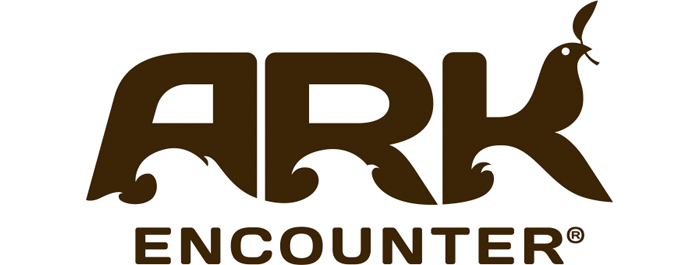 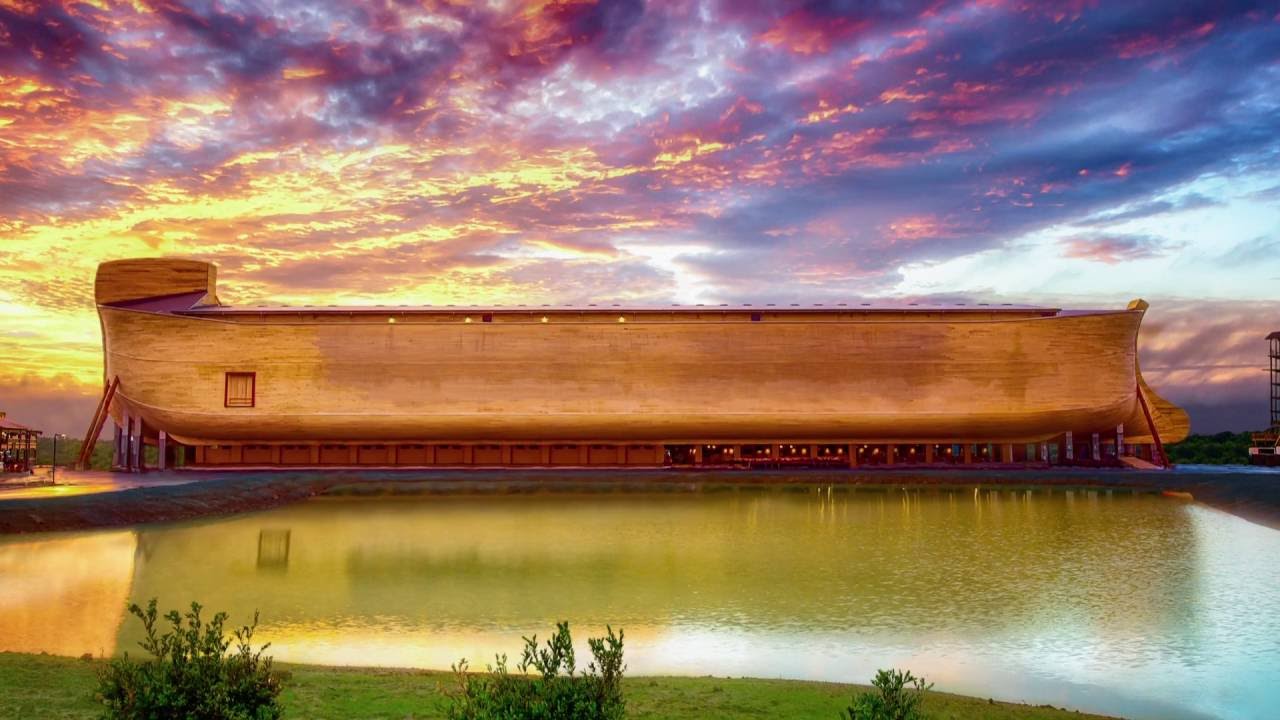 Tuesday - WednesdayJune 6-72017Tuesday - WednesdayJune 6-72017$369per person double occupancySingle $454  Triple $344 Quad $329 cancellation insurance available$369per person double occupancySingle $454  Triple $344 Quad $329 cancellation insurance availableYour Tour IncludesMotorcoach transportation1 night lodging at the Hotel Hampton Inn3 mealsVisit the ARK ENCOUNTER (Bring your camera!)Toyoto Motor Manufacturing tourTour of Old Friends, a retirement facility for pensioned thoroughbreds.JB Tours escort Gift certificate drawing Your Tour IncludesMotorcoach transportation1 night lodging at the Hotel Hampton Inn3 mealsVisit the ARK ENCOUNTER (Bring your camera!)Toyoto Motor Manufacturing tourTour of Old Friends, a retirement facility for pensioned thoroughbreds.JB Tours escort Gift certificate drawing Departures7:00 am Fostoria Shopping Plaza7:30 am Tiffin Wal-Mart Lot8:00 am Findlay Wal-Mart (Tiffin Ave)7:00 pm Approximate return timeDepartures7:00 am Fostoria Shopping Plaza7:30 am Tiffin Wal-Mart Lot8:00 am Findlay Wal-Mart (Tiffin Ave)7:00 pm Approximate return time******A $20.00 DEPOSIT WILL GUARANTEE YOUR RESERVATION******FINAL PAYMENT IS DUE 30 DAYS PRIOR TO DEPARTURE                                  In case of cancellation all monies will be refunded, except for any expenses incurred that cannot be recovered.                                                              ( NO SHOWS WILL FORFEIT ALL MONIES PAID )                    ******A $20.00 DEPOSIT WILL GUARANTEE YOUR RESERVATION******FINAL PAYMENT IS DUE 30 DAYS PRIOR TO DEPARTURE                                  In case of cancellation all monies will be refunded, except for any expenses incurred that cannot be recovered.                                                              ( NO SHOWS WILL FORFEIT ALL MONIES PAID )                    ******A $20.00 DEPOSIT WILL GUARANTEE YOUR RESERVATION******FINAL PAYMENT IS DUE 30 DAYS PRIOR TO DEPARTURE                                  In case of cancellation all monies will be refunded, except for any expenses incurred that cannot be recovered.                                                              ( NO SHOWS WILL FORFEIT ALL MONIES PAID )                    ******A $20.00 DEPOSIT WILL GUARANTEE YOUR RESERVATION******FINAL PAYMENT IS DUE 30 DAYS PRIOR TO DEPARTURE                                  In case of cancellation all monies will be refunded, except for any expenses incurred that cannot be recovered.                                                              ( NO SHOWS WILL FORFEIT ALL MONIES PAID )                    JB ToursPO Box 150Fostoria OH 44830We Keep the Cost Down & the Excitement up!                  419 435-8165         800-686-6807                    www.jbtours.netWe Keep the Cost Down & the Excitement up!                  419 435-8165         800-686-6807                    www.jbtours.net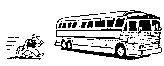 